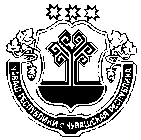 О проведении весеннего месячника по санитарно-экологической очистке и благоустройству населенных пунктов Сятракасинского сельского поселения Моргаушского района Чувашской РеспубликиВ соответствии с Федеральным законом от 6 октября 2003 г. № 131 – ФЗ «Об общих принципах местного самоуправления в Российской Федерации», ст. 10 Федерального закона от 10 января 2002 г. № 7 – ФЗ «Об охране окружающей среды», Уставом Сятракасинского сельского поселения и в целях обеспечения  чистоты и  порядка в населенных пунктах Сятракасинского сельского поселения  администрация Сятракасинского сельского поселения Моргаушского района Чувашской Республики постановляет:1. Провести с 14 апреля по 31 мая 2014 года месячник по санитарно-экологической очистке и благоустройству населенных пунктов Сятракасинского сельского поселения.2. Рекомендовать руководителям предприятий и организаций независимо от форм собственности, расположенных на территории Сятракасинского сельского поселения:- организовать в период проведения месячника по санитарно-экологической очистке и благоустройству выполнение работ по очистке территорий;-    принять необходимые меры по организации вырубки засохших и представляющих опасность для людей, строений, газораспределительных и электрических сетей зеленых насаждений и организовать посадку.3. Администрации сельского поселения:3.1. разработать план мероприятий по проведению месячника по санитарно-экологической очистке и благоустройству населенных пунктов и обеспечить их выполнение;3.2. мобилизовать население на массовое проведение работ  по весенней санитарно-экологической очистке улиц населенных пунктов, придомовых территорий, кладбищ, посадке деревьев и кустарников;3.3. обеспечить систематическое  освещение хода проводимых мероприятий по санитарно-экологической очистке и благоустройству населенных пунктов на официальном сайте сельского поселения,  создать баннер.      4. Контроль за выполнением настоящего постановления оставляю за собой.      5. Настоящее постановление разместить на официальном сайте администрации Сятракасинского сельского поселения.Глава Сятракасинского сельского поселения                                                 Н.Г.ИвановаПриложение №1 к постановлению администрации Сятракасинского сельского поселенияМоргаушского районаот 11.04.2019г. № 17План мероприятийпо санитарно-экологической очистке и благоустройству населенных пунктов Сятракасинского сельского поселения Моргаушского района ЧРЧувашская РеспубликаАдминистрацияСятракасинскогосельского поселенияМоргаушского районаПОСТАНОВЛЕНИЕ11.04.2019 г.  № 17деревня СятракасыЧãваш РеспубликиМуркаш районĕнÇатракассиял поселенийĕнадминистрацийĕЙЫШÃНУ11.04.2019 ç. № 17    Çатракасси ялӗ                                            №№п/пНаименование мероприятийОтветственные        1.Организация и проведение субботников по благоустройству населенных пунктов.Глава сельского поселения2. Благоустройство территорий парков (обрезка кустарников, уборка мусора)Глава сельского поселения3. Уборка несанкционированных свалок в населенных пунктах.Глава сельского поселения, старосты и депутаты сельского поселения (по согласованию)4. Посадка ивовых насаждений, хвойных и плодово-ягодных деревьев  вокруг прудов от  эрозии почвГлава сельского поселения, руководители предприятий,  организаций и учреждений (по согласованию).5. Организация и проведение субботников по уборке территорий кладбищ.Глава сельского поселения, старосты и депутаты сельского поселения (по согласованию)       6.Поддержание в надлежащем состоянии  объектов мемориальных комплексов, мест боевой и воинской славыГлава сельского поселения